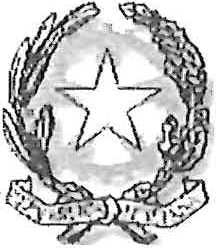 TRIBUNALE AMMINISTRATIVO REGIONALEDELLA CAMPANIA - 	NAPOLISEZIONE  TERZAFASCE ORARIE CAMERA DI CONSIGLIO E UDIENZA PUBBLICA DELL’ 11 GENNAIO 2022Tenendo conto del numero di ricorsi, del carattere di serialità e delle richieste di passaggio in decisione senza discussione, si dispongono le seguenti fasce orarie per l’udienza dell’11 gennaio 2022Camera di consiglio
Ore 9:30 dalla numero 1 alla numero 10
Ore 10:00 dalla numero 11 alla numero 22
Ore 10:30 dalla numero 23 alla numero 35
Ore 11:00 dalla numero 36 alla numero 58

Udienza pubblica
Ore 11:30 dalla numero 1 alla numero 12
Ore 12:00 dalla numero 13 alla numero 23Napoli, 7 gennaio 2022